99CLUSTER SANTE 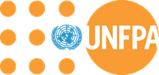 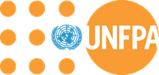 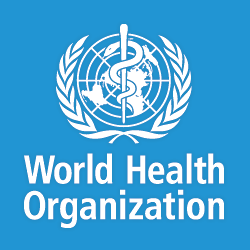 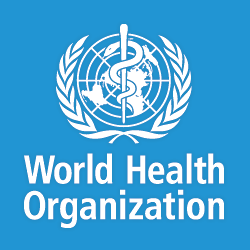 GROUPE DE TRAVAIL SANTE DE LA REPRODUCTION-DMU (GT-SR/DMU)PROVINCE DU NORD-KIVUUNFPA, BUREAU DECENTRALISE DE GOMACOMPTE RENDU DE LA REUNION ORDINAIRE  N° 09/GTSR/DMU/11/2018Lieu : Salle de Réunions/UNFPA BD GOMA              Date : le 06/11/2018              Heure :   14h15’-15h15’Modérateur : Dr Jean Paul MakayOrdre du jour : Suivi des recommandations de la dernière réunion (du 06 novembre 2018)Tour de table sur la situation SR de la province (Alertes, Gaps, Réponses) y compris la MVERestitution sur la formation en SR organisée au Japon (par Dr John M. / MCP SR)Divers POINTS SAILLANTS DES DISCUSSIONSN°NomsSexeOrganisationN° TélAdresse Email01Jean Paul MAKAYMUNFPA0817151040jeanpaul@unfpa.org02MUTUZA KAPANDAMEPIH0977825235mutuzakap@gmail.com03Jacques KAYENGAMNETRESE0994790335jkayenga@gmail.com04Richard MIVIRIMCONELEAD0981378770richardmiviri@gmail.com05Ruffine NSIMIREFMEMI0971080441memifondation@gmail.com06Sylvain-RuffineMMEMI0840601351memifondation@gmail.com07Patrick LIBONGAMSAVE THE CHILDREN 0810328049Patrick.Libonga@savethechildren.org 08Martin TSHIPAMBAMCARE INTERNATIONAL0994415228martin.tshipamba@care.org09Filston MALIBAMUMOJA IN ACTION0825904305umojainactionasbl@gmail.com10Marlène KAMALEBOFACTION OF THE FUTURE0997462681marleynekamalebo@gmail.com11Esther MASIKAFANPT-PP0991911123infoanptpp@gmail.com12Ruth BITONDOFANPT-PP0994771920ruthbitondo9@gmail.com13Benjamin LULEMIREMABCOM099779692benjamin.lulemire@abcom-rdc.org14Rachel LWANZOFCHMP0818635501pharmacien.rdc@chmp_kenya.org15Denise MATHEFCARE INTERNATIONAL 0990685050denise.kavira@care.org16Alain MUHIMAMARP0999663022arpdrc@gmail.com17Léon SIMWERAYIMAJVDC0992570911ajvdccongovision@yahoo.fr18Pascal KIKUNIMCDH-GL0991735247cdh.glhumarit@gmail.comPoints de discussionCommentaires, observation et/ou argumentairesSuggestions/recommandations prisesDeadlineResponsable1. Suivi des recommandations de la réunion précédente2. Situation humanitaire de la Province (Gaps/alertes)3. Divers :- Que ANPT-TT adresse une requête à IRC qui appuie la zone en Planification Familiale, afin de répondre aux besoins en contraceptifs identifiés dans les villages de Kabaya, Bushara, Bugamba 1 et Bugamba 2 à Nyiragongo : A reconduire faute d’avoir été évalué en l’absence du responsable désigné.-Il a été passé en revue de manière succincte le rapport de situation n° 78 portant sur les données relatives à la période du 1er mai au 04 novembre 2018. Les points saillants dudit rapport sont : * Deux (2) nouveaux cas confirmés, dont 1 de Beni et 1 de Kalunguta ; * Un cumul de 300 cas confirmés/probables de maladie à virus Ebola (MVE) enregistré depuis le début de l’épidémie dont 186 décès, soit une létalité de 62% ; * La létalité intra-CTE1 est de 45% ; *Sept (7) nouveaux patients guéris de la MVE2 , enregistrés au centre de traitement Ebola (CTE) de Beni, portant le cumul depuis le début de l’épidémie à 88 ; *Quarante-et-un (41) nouveaux cas suspects ont été rapportés ce 4 novembre 2018 ; *Au total, 92% (4701/5110) des contacts en cours de suivi dans les zones affectées ont été vus au cours des dernières 24 heures.- La rapport épidémiologique de la semaine 1 à la semaine 40  a aussi fait l’objet d’échanges approfondis particulièrement en ce qui concerne les décès maternels. En effet, quelques constats et pistes de solution ont été partagés. Constats : -Un total de 92 cas de décès maternels rapportés sur l’ensemble de la province avec des écarts allant de 1 à 9. -Les ZS les plus affectées sont celles de Karisimbi et de Mweso avec 9 cas de décès maternels rapportés par chacune d’elles sur la période.-Goma en tant que ville (incluant les ZS Goma et Karisimbi) rapporte à elle seule 16 décès maternels, soit 17% de la totalité des décès maternels rapportés en province. Comme chef-lieu de la province, elle est sensée avoir les meilleures infrastructures de santé et les professionnels de santé les mieux formés.Pistes de solution :  Renforcer le suivi par les ECZS des formations sanitaires surtout celles privéesRenforcer les capacités des prestataires sur les soins obstétricaux et néonataux d’urgence Vue la complexité de la question, les participants ont estimé que le contexte de la présente réunion ne se prête pas pour aborder la question en profondeur ; d’où envisager une autre circonstance, si besoin est, avec le PNSR.  Sur ce point, l’attention des participants a été attirée sur des événements majeurs à venir, notamment : la célébration des 16 jours d’activisme et la célébration de la journée mondiale de lutte contre le SIDA. Il a été demandé aux membres de s’impliquer autant que faire se peut dans les différentes initiatives ad hoc qui seront prises.Commencée à 14h15’ la réunion s’est terminée à 15h15’Prochaine réunion : 04 décembre 2018Fait à Goma, le 29 novembre  2018Commencée à 14h15’ la réunion s’est terminée à 15h15’Prochaine réunion : 04 décembre 2018Fait à Goma, le 29 novembre  2018Pour le rapportage,  Pour UNFPA, Lead du GT-SRDr Jean-Paul MAKAY          Chargé de Programme Humanitaire & SR/PF-UNFPA.Dr Jean-Paul MAKAY          Chargé de Programme Humanitaire & SR/PF-UNFPA.